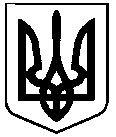 СВАТІВСЬКА МІСЬКА РАДАСЬОМОГО СКЛИКАННЯПОЗАЧЕРГОВА ТРЕТЯ СЕСІЯРІШЕННЯВід 14 квітня 2016 р.                                  м. Сватове                                                          № 3/10«Про вилучення  земельної ділянки з користування КП «Редакція газети «Новини Сватівщини», та надання дозволу на виготовлення технічної документації із землеустрою щодо встановлення меж земельної ділянки в натурі (на місцевості) за адресою: м. Сватове,  пров. Заводський, 1» Розглянувши звернення головного редактора КП «Редакція газети «новини Сватівщини» Огданської Ю.В. юр. адреса: м. Сватове, пров. Заводський, 1, про вилучення частини земельної ділянки яка знаходиться у користуванні КП «Редакція газети «Новини Сватівщини» загальною площею – 0,0079 га. та надання дозволу на виготовлення технічної документації із землеустрою щодо встановлення меж земельної ділянки в натурі (на місцевості) загальною площею – 0,1311 га. за адресою: Луганська область, м. Сватове, пров. Заводський, 1, керуючись ст. 26 Закону України “Про місцеве самоврядування в Україні ”  ст. 12, 141, 19, 83, 93, 116, 118,  121, 122, 123, 124, 186,   Земельного кодексу України.        Сватівська міська радаВИРІШИЛА:1. Вилучити з користування  КП «Редакція газети «новини Сватівщини» земельну ділянку за адресою: Луганська область, м. Сватове, пров. Заводський, 1,  площею  - 0,0079 га. до земельного фонду Сватівської міської ради.2. Надати дозвіл КП «Редакція газети «новини Сватівщини», юр. адреса: м. Сватове, пров. Заводський, 1, на виготовлення технічної документації із землеустрою щодо встановлення меж земельної ділянки в натурі (на місцевості)  на земельну ділянку площею - 0,1311 га для будівництва та обслуговування будівель закладів комунального обслуговування, за адресою: Луганська область, м. Сватове, пров. Заводський, 1.3. Контроль за виконанням даного рішення покласти  на постійну депутатську комісію з питань будівництва, благоустрою, комунального обслуговування, земельних відносин та екології.4. Дане рішення вступає в силу з моменту його прийняття.Сватівський міський голова                                                                                Є.В.Рибалко